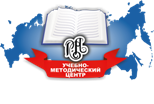 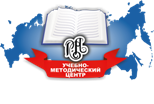 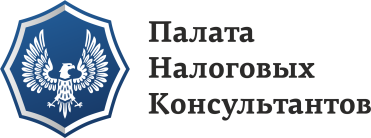 АНО ДПО «УМЦ РСА «Интеркон-Интеллект»Форма повышения квалификации: непрерывный курс 36 ак. час.Сроки проведения повышения квалификации: 20.03.2023г. –29.03.2023г.Стоимость повышения квалификации: 8 250 руб. Время занятий: 15.00 –21.00Анализ, диагностика, управление налоговыми рисками. Судебная налоговая экспертиза.Программа непрерывного курсаДатаТема, основные тезисыКол-вочасовЛектор20.03.2023Подходы к обоснованию деловой цели.  Анализ контрагентовПонятие реальности деятельности, мотива, деловой цели в разъяснениях  Минфина, ФНС. Направления анализа контрагентов. Структура баланса, отчёта о финансовых результатах. Горизонтальный, вертикальный анализ отчётности.  Налоговые показатели в составе финансовой отчетности. Чистая налоговая задолженность. Основные направления анализа показателей баланса. Анализ ликвидности и платёжеспособности.  Анализ финансовой устойчивости организации. Нормативные значения, анализ динамики показателей. Использование показателей платёжеспособности и финансовой устойчивости для анализа контрагентов, обоснования деловой цели, коммерческой осмотрительности налогоплательщика.Финансовые результаты и методы их анализа. Налоговые и неналоговые факторы, влияющие на финансовый результат. Факторный анализ финансовых результатов. Анализ влияния отложенных налоговых активов и обязательств на величину налога на прибыль.  Анализ рентабельности при обосновании налоговых рисков. Анализ оборачиваемости и рентабельности в оценке реальности, экономической целесообразности деятельности организации.   Система показателей, анализ динамики. Расчёт показателей рентабельности в соответствии с НК.  Обоснование деловой цели, коммерческой осмотрительности организации на основе показателей рентабельности и оборачиваемости.Модели диагностики банкротства.  Особенности финансового анализа в процедурах банкротства. Использование процедур финансово-экономического анализа для оценки деловой истории организации, ее контрагентов.  Судебная практика.8Бурдина Анна Анатольевна- Член Союза «ПНК», д.э.н., профессор, практикующий налоговый и финансовый консультант, преподаватель программы Палаты налоговых консультантов «Консультант по налогам и сборам»22.03.2023Анализ налоговой нагрузки организацииПонятие «налоговая нагрузка». Классификация видов показателей налоговой нагрузки. Нормативное регулирование. Показатели налоговой нагрузки по Приказу ФНС России N ММ-3-06/333@ "Об утверждении Концепции системы планирования выездных налоговых проверок". Механизмы формирования показателей налоговой нагрузки. Анализ показателей налоговой нагрузки, формируемых методом начисления. Анализ налоговой нагрузки на выручку, валовую прибыль, прибыль до налогообложения, чистую прибыль.  Анализ показателей налоговой нагрузки, формируемых кассовым методом. Анализ налогообложения чистого денежного потока. Анализ налоговой нагрузки поступлений денежных средств. Анализ уровня налоговых платежей в сумме оттоков денежных средств. Показатели налоговой нагрузки, формируемые балансовым методом. Анализ динамики показателей налоговой нагрузки. Анализ налоговой нагрузки в обосновании налоговых рисков.Судебная практикаАнализ налоговых рисков  организацииПонятие «налоговый риск». Характеристики налогового риска. Классификация видов налоговых рисков. Вероятностные показатели анализа налоговых рисков. Понятие уязвимости и ущерба. Риск операций изменения параметров налогообложения. Использование вероятностных показателей в выборе стратегии управления налоговыми рисками. Стоимостной критерий сравнения вариантов изменения параметров налогообложения. Оценка эффекта и эффективности изменения параметров налогообложения.  Критерии  налоговых рисков в соответствии с нормативно-правовыми документами. Критерии самостоятельной оценки риска налогоплательщика в соответствии с Приказом ФНС России N ММ-3-06/333@ "Об утверждении Концепции системы планирования выездных налоговых проверок". Способы управления налоговыми рисками: лимитирование, диверсификация, избежание, удержание, передача, снижение степени риска. Практические вопросы рисковых ситуаций в области налогообложения.8Бурдина Анна Анатольевна- Член Союза «ПНК», д.э.н., профессор, практикующий налоговый и финансовый консультант, преподаватель программы Палаты налоговых консультантов «Консультант по налогам и сборам»24.03.2023Управление налоговыми рисками на основе концепции CVP  анализа  Оценка реальности деятельности налогоплательщика, деловой цели на основе  анализа  затрат и себестоимости.  Переменные, постоянные затраты. Процедуры анализа и управления затратами, себестоимостью, влияние налоговых факторов.  Методы анализа и управления объемом производства и продаж. Понятие цены. Рыночный, затратный, параметрический методы ценообразования.  Влияния налоговых факторов. Валовая маржа. Критический объем продаж. Запас финансовой прочности. Обоснование  целесообразности изменения параметров налогообложения с помощью маржинальной концепции.   Налоговый контроль за ценами.  Признаки экономической необоснованности, нереальности сделок.  Обоснование целесообразности реструктуризации (дробления) бизнеса на основе CVP  анализа.Управление налоговыми рисками на основе анализа операционного, финансового  рисковОценка экономической обоснованности хозяйственных операций, целесообразности сделок, деловой цели  на основе анализа операционного, финансового рисков. Понятие  операционного риска. Методы оценки операционного риска. Влияние налоговых факторов.  Понятие финансового риска. Модели анализа финансового риска с учетом требований НК.  Методика обоснования  целесообразности форм финансирования бизнеса  на основе показателя «эффект финансового рычага» (ЭФР). Особенности расчета ЭФР.  8Бурдина Анна Анатольевна- Член Союза «ПНК», д.э.н., профессор, практикующий налоговый и финансовый консультант, преподаватель программы Палаты налоговых консультантов «Консультант по налогам и сборам»27.03.2023Управление налоговыми рисками на основе анализа операционного, финансового  рисковАнализ целесообразности ИНК на основе расчета эффекта финансового рычага. Понятие инфляционного риска. Механизм анализа влияния инфляции на  финансовый результат и НДС. Требования 115- ФЗ. «О противодействии легализации (отмыванию) доходов, полученных преступным путем, и финансированию терроризма». Использование концепции операционного и финансового рычага при обосновании «дробления» бизнеса.Управление налоговыми рисками на основе анализа  денежных потоковПонятие денежного потока. Чистый налоговый поток. Прогнозирование потребности в денежных средствах.   Анализ дебиторской задолженности. Содержание прямого метода анализа движения денежных средств.  Денежный поток по текущей, инвестиционной, финансовой деятельности.  Косвенный метод анализа движения денежных средств. Сравнительный анализ формирования налоговых показателей при общей и упрощенной системах налогообложения.  Применение  механизмов  прямого  и косвенного методов анализа движения денежных средств в процессе  оценки реальности деятельности налогоплательщика, его контрагентов.Понятия «наращение» и «дисконтирование», их использование при управлении денежными потоками. Статические и динамические критерии оценки эффективности инвестиций. Динамические критерии оценки эффективности проектов: чистая текущая стоимость проекта; индекс рентабельности проекта; внутренняя норма доходности проекта. Показатели налогообложения в расчетах критериев эффективности проектов. Расчет дисконтированного эффекта от переноса срока уплаты налогов.  Структура собственного и заёмного капитала. Определение  цены капитала. Механизм оценки стоимости капитала (WACC).  Использование концепции стоимости капитала, методики оценки эффективности инвестиционных проектов при анализе деловой цели,   экономической целесообразности проектов   и обоснованности реструктуризации (дробления)  бизнеса налогоплательщика.   Судебная практика8Бурдина Анна Анатольевна- Член Союза «ПНК», д.э.н., профессор, практикующий налоговый и финансовый консультант, преподаватель программы Палаты налоговых консультантов «Консультант по налогам и сборам»29.03.2023Особенности организации и производства судебных налоговых экспертиз расчетов с бюджетом по НДС и налогу на прибыль организаций.Основные задачи судебной налоговой экспертизы налога на прибыль. Нормативно-правовая база судебной на ­ логовой экспертизы налога на прибыль. Механизм исчисления НДС, подлежащего уплате в бюджет. Практические аспекты судебной налоговой экспертизы на примере подготовки экспертных заключений по НДС, налогу на прибыль4Савицкий Алексей Анатольевич- к.э.н., доцент, PhD, аудитор, вице-президент Союза Финансово-экономических судебных экспертов, директор по налоговому праву и экономическим расследования ООО «Аудиторская компания ГРАД», юрист, сертифицированный судебный эксперт, эксперт МТПП, судебный эксперт АНО «СОДЭКС МГЮА имени О.Е.Кутфина», доцент кафедры судебных экспертиз Московского государственного юридического университета имени О.Е. Кутафина (МГЮА)